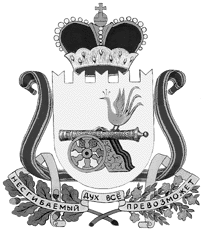 администрация муниципального образования«Вяземский район» смоленской областиПОСТАНОВЛЕНИЕот 11.12.2020 № 1805Руководствуясь статьями 37, 40 Градостроительного кодекса Российской Федерации, статьей 14 Федерального закона от 06.10.2003 № 131-ФЗ                        «Об общих принципах организации местного самоуправления в Российской Федерации», Уставом муниципального образования «Вяземский район» Смоленской области, статьей 17 Правил землепользования и застройки Вяземского Новосельского сельского поселения Вяземского района Смоленской области, заключением по результатам  публичных слушаний                  от 09.03.2020, рассмотрев заявление физического лица,Администрация муниципального образования «Вяземский район» Смоленской области постановляет:1. Предоставить Захарову А.В. разрешение на отклонение от предельных параметров разрешенного строительства, объекта капитального строительства: реконструкции индивидуального жилого дома на земельном участке с кадастровым номером 67:02:0120101:6, расположенного по адресу: Смоленская область, Вяземский район, Хмелитское сельское поселение, деревня Бараново, в части уменьшения минимального отступа, до 0 метров.2. Опубликовать настоящее постановление в газете «Вяземский вестник» и разместить на сайте Администрации муниципального образования                  «Вяземский район» Смоленской области.Глава муниципального образования«Вяземский район» Смоленской области                                         И.В. ДемидоваИсполнитель:  председатель комитетапо архитектуре и землеустройству                                                                                  В.Б. Волков                                                                                                                                                 2-31-12Разработчик: специалист 1-ой категориикомитета по архитектуре и землеустройству                                                  М.С. Колотовченкова                                                                                                                                                  2-38-30СОГЛАСОВАНО:Заместитель Главы                                                                                                         В.И. АлимовНачальник юридического отдела                                                                              В.П. БерезкинаГлавный специалист отдела муниципальной службы                                                                                                Л.В. ИкатоваРазослать: прокурору, КАиЗ, Вяземский отдел росреестра по Смоленской области, КИО, редакция «Мой город – Вязьма», отдел информационной политики и информационных технологий, заявителю -  3 экз.Экз.7 + 1 в эл.виде Версия на бумажном носителе идентична версии электроннойО предоставлении разрешения на отклонение от предельных параметров разрешенного строительства